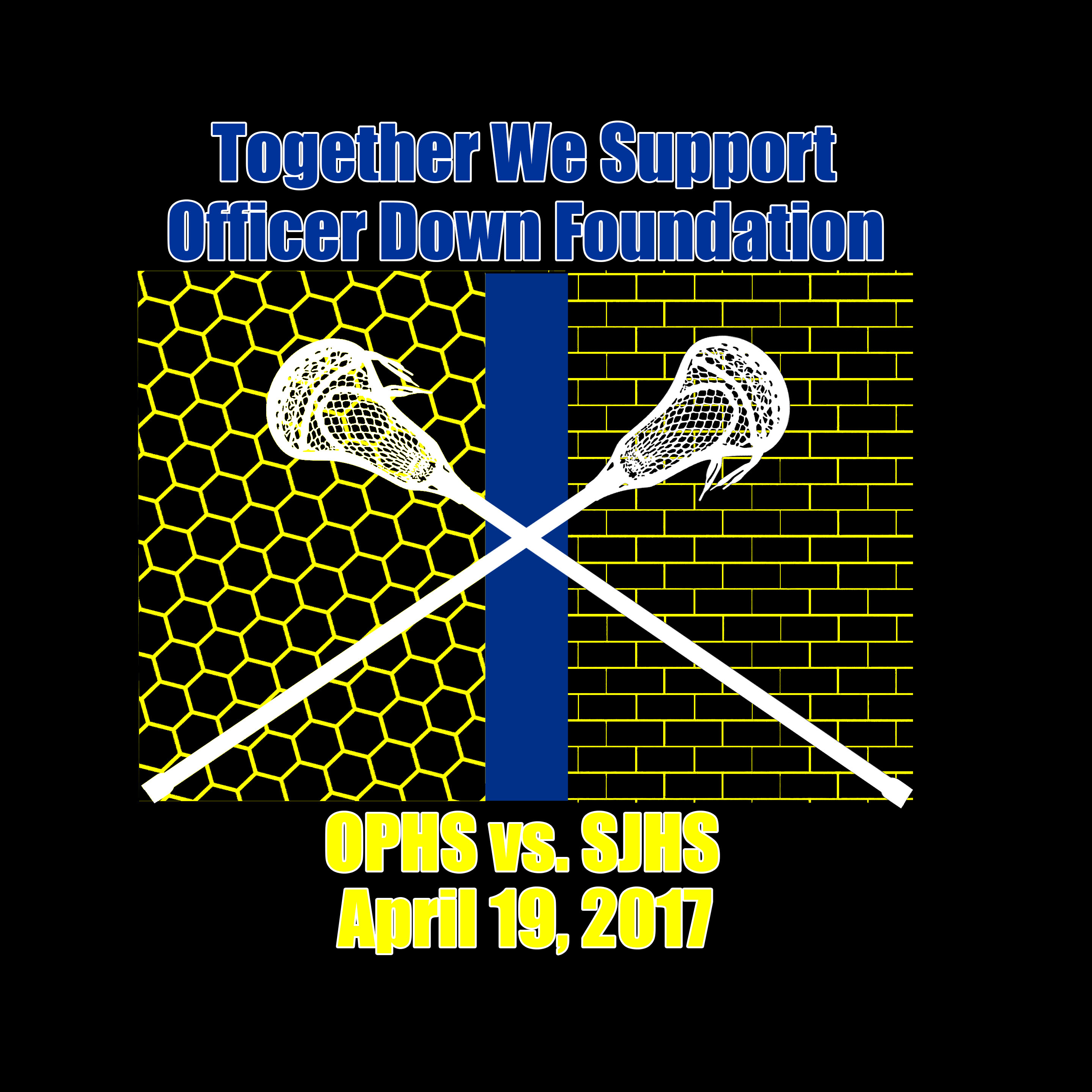 Fundraiser for the Officer Down FoundationShirts are $25 (all profit will go to the Officer Down Foundation)Orders must be received by Sunday April 9th for delivery at the game (4/19)!Name: __________________________________________________Phone #: ________________________________________________Size Shirt(s): ______________________________________________Total: $___________________________________________________Available sizes: (Adult)S	M	L	XL 	XXL($3 extra)	XXXL ($3 extra)Orders:  Email nancy@thetebells.com or call 703-851-8506 (OPHS)SJHS Contact: Stephanie LeClair leopardes32@aol.com or call 703-785-8838Make Checks Payable to: OPHS ABC (money can be collect that night)